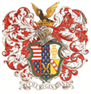 The Tyro Music Prize 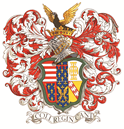 The Tyro Music Prize